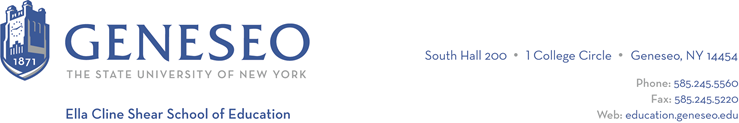 Hello,Below is the weekly newsletter from the Coordinator of Advisement, Certification, and Communication. You’ll find upcoming School of Education events, along with professional development and employment opportunities shared with the SOE Dean’s Office (we don’t vet any of these opportunities, we just post what’s shared with us). If you have any questions or would like to get in touch with the people or organizations offering opportunities, please don’t hesitate to ask. I’m happy to forward any information I have.Geneseo Event Highlights for Educators:Heritage Speaker Series: Women’s History Month speaker Kristin Denise Rowe "Kris" will discuss parts of her forthcoming book project tentatively titled: "It's the Feelings I Wear": Black Women, Natural Hair, and New Media Re/Constructions of Beauty (University of North Carolina Press). This event will be held on March 21st at 7pm in the Multicultural Center in Blake A.Professional Development Opportunities:The Career Design Center is offering Coffee Chat: The Early Years – What to Expect Your First Years Post Graduation for students in their junior or senior year and graduate students. Grab a cup of coffee and join us to hear perspectives on first years teaching from administrators and recent graduates who are currently teaching. What was it like to transition from a full-time student to a working professional? How can you excel as a first year teacher? In what ways can you continue to gain experience if you do not land a teaching job right away? Join Career Design for an insightful conversation!Tuesday, March 26, 20247:00 – 8:00 p.m.South Hall 338 (or join virtually via Microsoft Teams)Register via Google Form by Tuesday, March 19We are pleased to welcome the following guests for our panel:Megan Ange, Teacher at Rochester City School District, Adlai E. Stevenson School 29 Angela Conway, Principal, Ronald L. Sodoma Elementary School, Albion Central School DistrictMaxwell Eckerson, Special Education Teacher, Walt Disney Elementary School, Gates Chili Central School DistrictRachael Tachco, Director, Rochester AmeriCorpsRochester Public Charter School Career Fair on Saturday, March 23rd from 11 am – 2 pm. At this event, candidates will get the opportunity to speak with multiple representatives from a variety of charter schools in Rochester and learn about all the opportunities they have to offer. This is a great event for anyone interested in working in education and/or anyone who wants to know more about charter schools. They will also be interviewing for immediate and next school year (SY 24-25) roles as well.When: Saturday, March 23, 2024Time:  11:00 am - 2:00 pmLocation:  14 Mark St. Rochester, NY (Rochester Prep High School)Registration/Questions: Candidates can register for the event hereThe SUNY Undergraduate Research Conference (SURC) 2024 for the western region will be held on Monday, April 15 at the University at Buffalo. Abstract submissions are now open and the abstract submission deadline is March 31, 2024.  Since the registration deadline is also the same day I encourage students to submit their abstracts as soon as possible. Guidelines and proposals are available online, students should be sure to submit abstracts to the conference at the University at Buffalo. Geneseo will cover the registration costs of any students (and their faculty sponsors) whose presentations are accepted for the conference. Once students have submitted their abstract, they should complete this Geneseo SURC 2024 Attendees form.Employment Opportunities:The Genesee Valley BOCES is seeking multiple K-6 and 7-12 Special Education Teachers for both current openings as well as anticipated openings for 24/25 school year. Candidates can email cover letter/resume to FMiller@gvboces.org or contact 585-658-7632 with questions.Home-based childcare opportunity: We are seeking someone to help us care for our two-year-old twins this summer. The ideal candidate will have a genuine love for children, previous experience with toddlers, and a playful and patient demeanor.Location: Conesus Lake (West side closest to campus)Date/Times: July 8-August 9 | Monday -Friday | 130-530pm      Pay: Negotiable Contact: ppowers@gmail.comThe Seneca Park Zoo is hiring a part-time educator who has a teaching certification as well as a camp counselor.Penfield Central School District is hiring for our Extended School Year Program. We are hoping you can forward this information to your students who may be interested in a TEACHING ASSISTANT position. This is a paid position effective Monday, July 8th – Friday, August 16th, 2024, from 8:15 AM – 12:45 PM at Cobbles Elementary. Interested candidates should send resumes and contact information to Rhian Wilson at RLWilson@Penfield.edu.